Добрый день!Вы выбрали систему оплаты «Электронные платежи PayMaster» или «Onpay» и у Вас возникли вопросы по оформлению платежа, пожалуйста, посмотрите ниже приведённые, часто задаваемые вопросы. Так же Вы можете просмотреть видео, о том, как оформить платёж (перейдите по следующей ссылке  https://www.youtube.com/watch?v=eWfsIcVJum0)Часто задаваемы вопросы, если Вы выбрали электронные платежи «PayMaster» :Как выбрать нужный способ оплаты?Ответ: После того как Вы подтвердили оформленный заказ, Вам будет предложено оплатить заказ. Нажмите на ссылку «Оплатить», откроется страница электронных платежей «PayMaster» :Кликните мышкой на значок выбранной оплаты и нажимайте «Продолжить». Далее Вам будет предложено заполнить необходимые данные. Затем Вы подтверждаете платёж.После чего, на Вашу электронную почту, придёт сообщение об оплате.В этой системе представлены следующие разделы: WebMoney – оплата через систему электронных платежей WebMoneyБанковские карты –  оплата картой Visa,  MasterCard, MaestroАльфа –Банк – выставление счета в Альфа-Клик и Альфа-Мобайл ВТБ24 – выставление счета в телебанк  ВТБ24Русский стандарт – выставление счета в  интернет-магазин «Русский Стандарт» Билайн – оплата со счета телефонаQiwi кошелёк – оплата через  терминал, Contact  - оплата наличными через пункты оплаты  «Contact»Евросеть -  оплата наличными через кассы салонов связиПромсвязьбанк - оплата выставлением счета в PSB RetailСвязной - оплата наличными через кассы салонов связи и терминалыМТС – оплата со счета телефонаМегафон  – оплата со счета телефона Как оплатить с банковской карты?Ответ: выбираете значок   ,  нажимаете продолжить. Затем заполняете необходимые данные:  номер карты, имя держателя, дополнительный код с обратной стороны карты  и  подтверждаете платёж.  С баланса Вашей карты спишется необходимая сумма,  о чем придёт уведомление на электронную почту. 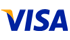 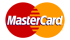 Как оплатить с телефона?Ответ: выбираете значок  «Мегафон», «МТС», «Билайн»  и нажимаете продолжить. Затем заполняете необходимые данные, подтверждаете платёж.  С баланса Вашего телефона спишется необходимая сумма,  о чем придёт уведомление на электронную почту. Как вернуться к оплате, если уже закрыли заказ?Ответ:  Повторить попытку оплаты можно в "Личном кабинете", на сайте «Учмаг», открыв Ваш заказ и нажав ссылку "Оплатить". Как выбрать платёжную систему «OnPay» ?Ответ: Для этого нужно отменить заказ и создать новый, в котором выбрать систему оплаты «OnPay». Отменить заказ можно в «Личном кабинете», выбрав заказ и в нём нажать ссылку «Отменить» Часто задаваемы вопросы, если Вы выбрали электронные платежи «OnPay»:Как выбрать нужный способ оплаты?Ответ:  После того как Вы подтвердили оформленный заказ, Вам будет предложено оплатить заказ. Нажмите на ссылку «Оплатить», откроется страница электронных платежей «OnPay»:Кликните мышкой на значок выбранной оплаты и нажимайте «Продолжить». Далее Вам будет предложено заполнить необходимые данные. Затем Вы подтверждаете платёж.После чего, на Вашу электронную почту, придёт сообщение об оплате.В системе  платежей OnPay  Вы можете выбрать один из предложенных способов для оплаты заказа: - квитанцией через банк,- с мобильного телефона ,  - с банковской карты,- с электронных кошельков,- через терминалы, - через отделения сотовой связи, - банковскими переводами .Как оплатить квитанцией через банк?Ответ: выбираете значок нажимаете продолжить. Затем заполняете необходимые данные и распечатываете квитанцию. Оплата по квитанции зачисляется от 3-х до 7-ми дней. Перейдя по это ссылке https://www.youtube.com/watch?v=eWfsIcVJum0  Вы можете наглядно просмотреть последовательность оформления оплаты.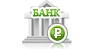 Как оплатить с телефона?Ответ: выбираете значок     нажимаете продолжить. Затем заполняете необходимые данные, подтверждаете платёж.  С баланса Вашего телефона спишется необходимая сумма,  о чем придёт уведомление на электронную почту. 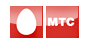 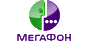 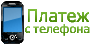 Как оплатить с банковской карты?Ответ: выбираете значок   нажимаете продолжить. Затем заполняете необходимые данные, подтверждаете платёж.  С баланса Вашей карты спишется необходимая сумма,  о чем придёт уведомление на электронную почту. Как  оплатить через Яндекс Деньги?Ответ: В разделе «Популярные»  выбираете значок   и  нажимаете «Продолжить». Далее будет предложено ввести логин и пароль Яндекса. После входа заполняете все необходимые данные. 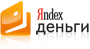 Как оплатить через терминал? 	Ответ: выбираете один из значков                 нажимаете продолжить. 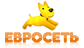 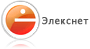 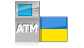 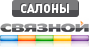 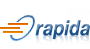 Затем заполняете необходимые данные. Далее откроется инструкция или квитанция для оплаты через терминал.  Как вернуться к оплате, если уже закрыли заказ?Ответ:  Повторить попытку оплаты можно в "Личном кабинете", открыв Ваш заказ и нажав ссылку "Оплатить". Как выбрать платёжную систему «PayMaster» ?Ответ: Для этого нужно отменить заказ и создать новый. В котором выбрать систему оплаты «PayMaster». Отменить заказ можно в «Личном кабинете», выбрав заказ и в нём нажать ссылку «Отменить».